附件境内采购商办证指引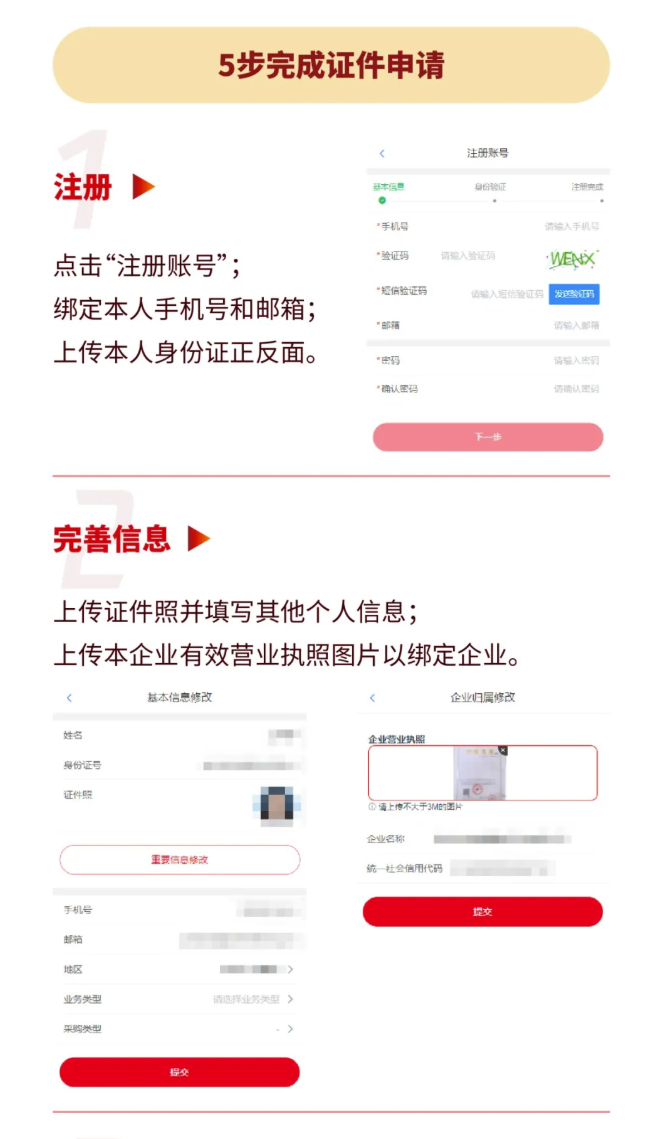 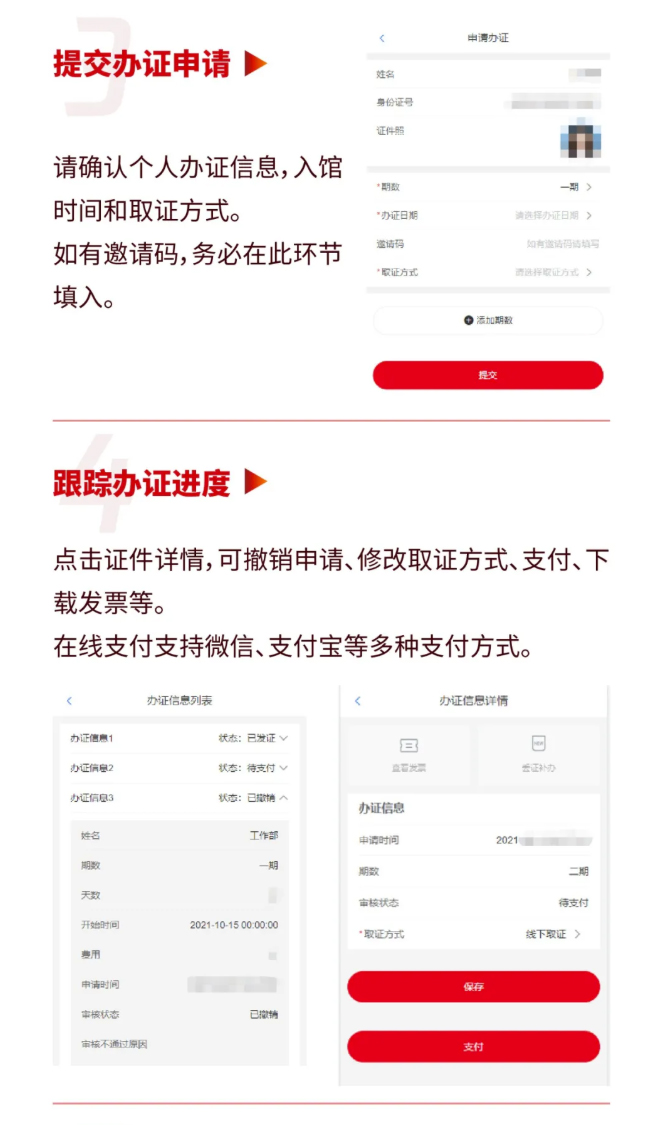 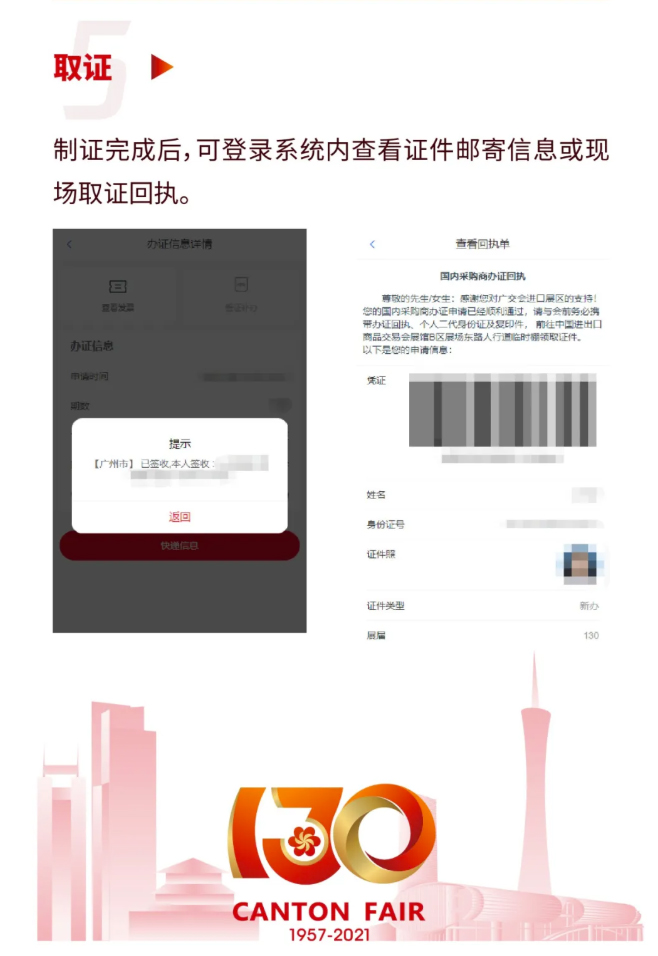 